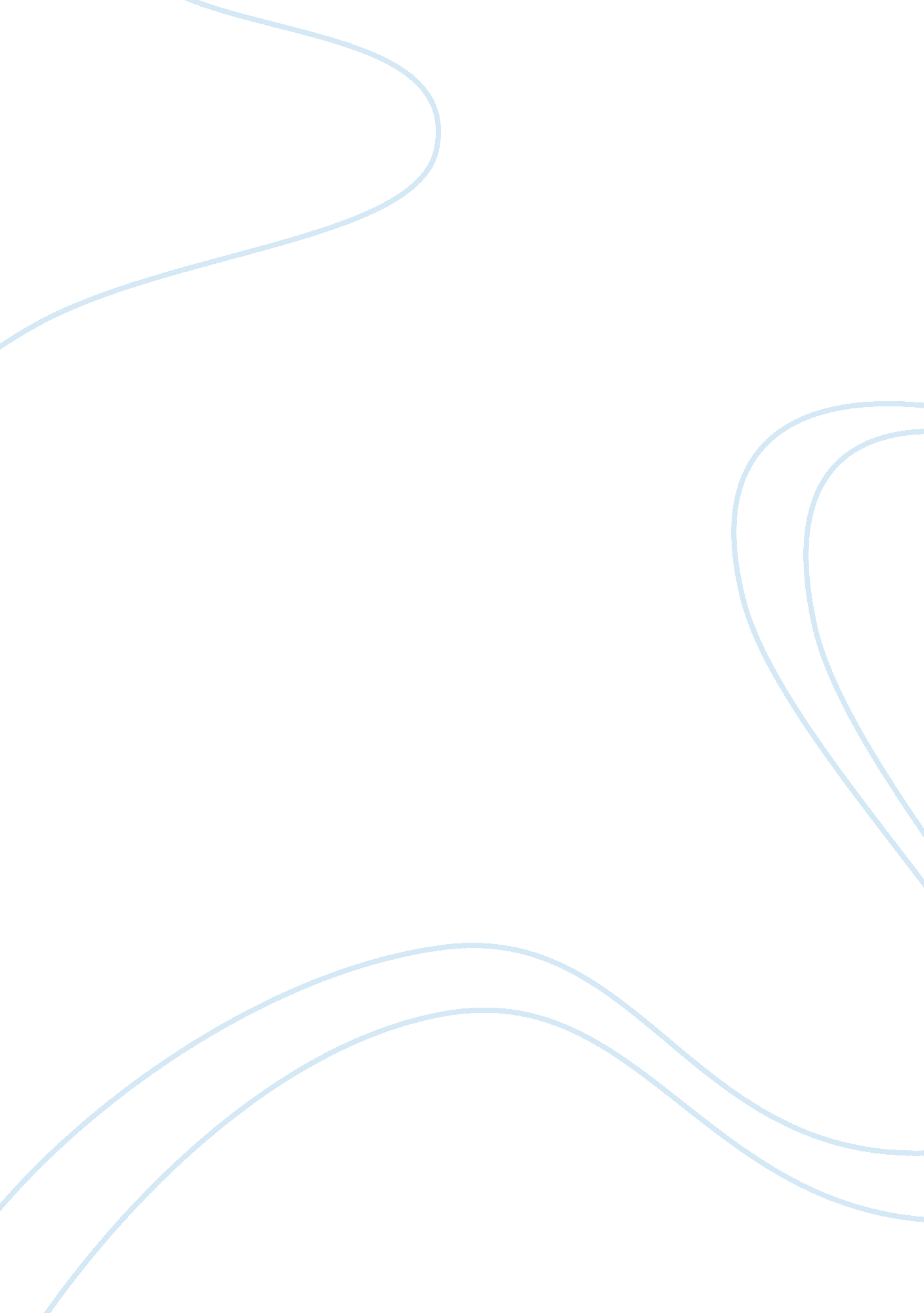 Good example of essay on anthropologySociology, Community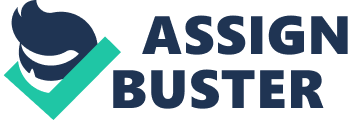 ENTHOGRAPHY Ethnography in the local area would entail a close look at the lives of homeless people in the vicinity. This is because homeless people are a part of society that everyone seems to have forgotten about. Nothing is done as far as their plight is concerned and they are met with resentment from other members of society who are relatively better off that they are. In order to be successful working with the local community leaders would be paramount. This is because the local community leaders are very fluent as far as the plight of the homeless people within the community is concerned. These local leaders also know all the areas where the homeless people are located thus they are a valuable asset in terms of their navigation capabilities. The local community leaders also happen to be very influential within the community. Their participation in such a project is likely to get the attention of the entire community and thus help to shed more light into the plight of the homeless in the community. 
The topics that would shape this project are a day in the life of the homeless, what it really means to be homeless and life from a homeless perspective. The questions asked to this effect would have to be specific and right to the point. This is because it is necessary that factual information is derived from the research subjects and the highest levels of ethics are maintained throughout the entire project. The questions would also have to cover all aspects of the life of a homeless person. This will include their hopes and dreams for the future and how they intend to get there. 